Mentor on the Lake Police Department Autism Registry   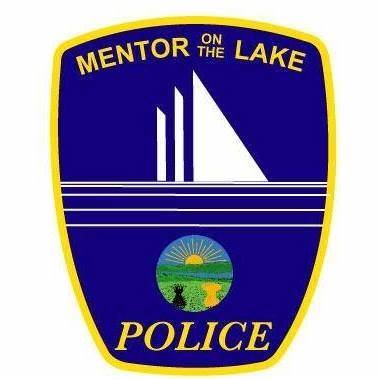 Please complete and return to the police department located at 5860 Andrews Road440-257-7234      See Back for Further InformationMentor on the Lake Police Department Autism Registry Continued:Person with Autism:Formal Name: ___________________________Nickname: ______________________________Address: _______________________________DOB: ________Sex: ______Race: ___________Height: ____Weight: ____Hair: _____ Eyes: ____Phone #/Phone Provider: ___________________Other Physical Descriptors: __________________________________________________________Emergency Contacts:Name: _________________________________Relationship: ____________________________Phone: _________________________________Name: __________________________________Relationship: _____________________________Phone: __________________________________Name: __________________________________Phone: __________________________________Medical Needs/AllergiesSafe Places can be taken to:Behaviors When Unhappy/UpsetPlaces might be found at:Likes:Dislikes:Places really likes to go:Places may be hiding:Soothing and Calming Techniques:Any Other Helpful Information:Photograph, if availableRelease of InformationI hereby give my permission to Mentor on the Lake Police Department to retain and distribute the information contained in this registration form to other First Responders, (including, but not limited to: Police, Fire, EMS, Rescue, and Dispatchers) for the sole purpose of identification and protection of the person identified above, in the event of an emergency or crisis.Signature: _______________________________Today’s Date: _____________________________